Presseinformation»Die Hexentochter und die Fränkische Krone« von Ilona SchmidtMeßkirch, April 2023Die Burg muss fallen!
Der neue historische Roman von Ilona SchmidtFranken im Dreißigjährigen KriegDas kaiserliche Heer belagert Coburg Die junge Elisabeth sucht die Wahrheit über den Feuertod ihrer MutterZum BuchFranken um1634. Wieder stehen die kaiserlichen Truppen vor Coburg, um endlich die Veste der sächsischen Herzöge für den Kaiser einzunehmen. Während die Bürgermeister vergeblich auf Hilfe von ihrem Herzog hoffen, bereitet sich die Bevölkerung auf Hunger und Tod vor. Inmitten der Wirren lebt die Bürgermeistertochter Elisabeth mit dem Stigma, ein Hexenkind zu sein. Als sie anfängt, den viele Jahre zurückliegenden Flammentod ihrer Mutter zu hinterfragen, soll sie just den Mann heiraten, der ihre Mutter damals angeklagt hatte. In ihrer Not vertraut sie sich ausgerechnet zwei Feinden an, die sie für ihre Verbündeten hält. Doch die haben anderes im Sinn. Hannes Freymann will Rache an dem schwedischen General nehmen, der seine Heimat verwüstet hat, und Freiherr Karl Köckh ist heimlich im Auftrag des bayerischen Kurfürsten unterwegs, der den Kaiserlichen misstraut. Da wird Elisabeths Vater sterbenskrank und sie begreift, dass ihr die Feinde näher sind, als sie glauben kann …Die AutorinIn München geboren, lebte Ilona Schmidt viele Jahre in Nürnberg. Nach dem Studium der Chemie in Erlangen zog sie berufsbedingt nach Coburg. Heute arbeitet sie für einen amerikanischen Konzern und bereist die Welt. Ihre Liebe zum Krimi und für das Abenteuer lebt sie in ihren Romanen aus.Die Hexentochter und die Fränkische KroneIlona Schmidt416 SeitenEUR 17,00 [D] / EUR 17,50 [A]ISBN 978-3-8392-0344-6Erscheinungstermin: 12. April 2023Kontaktadresse: Gmeiner-Verlag GmbH Laura OberndorffIm Ehnried 588605 MeßkirchTelefon: 07575/2095-154Fax: 07575/2095-29laura.oberndorff@gmeiner-verlag.dewww.gmeiner-verlag.deCover und Porträtbild zum Download (Verlinkung hinterlegt)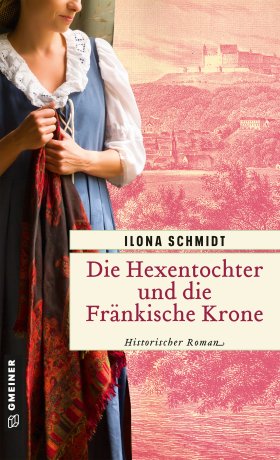 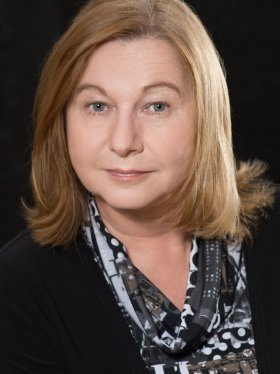 				Bildrechte © Fotostudio UhlenhuthAnforderung von Rezensionsexemplaren:Ilona Schmidt »Die Hexentochter und die Fränkische Krone«, ISBN 978-3-8392-0344-6Absender:RedaktionAnsprechpartnerStraßeLand-PLZ OrtTelefon / TelefaxE-Mail